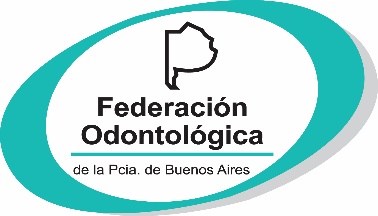 Buenos Aires, 2 de noviembre de 2021CIRCULAR INFORMATIVA Nº 89Sr./a. Presidente	                  de Entidad Primaria                      				    Su despacho                                                                     Ref.:  O.S.P.E.S.G. y P.E.                                                                                                    Habilitación del ServicioDe nuestra mayor consideración:Tenemos el agrado de dirigirnos a Usted, con el objeto de informarle, que atento a las gestiones llevadas adelante por esta Federación, la Obra Social del Personal de Estaciones de Servicio, Garages, Playas de Estacionamiento y Lavaderos de Autos (OSPESGYPE) canceló la deuda que mantenía y a su vez se comprometieron a abonar las próximas facturaciones a los treinta (30) días de su presentación.Por lo expuesto, a partir de la fecha, queda habilitada la atención a sus beneficiarios.Sin otro particular y a la espera de una pronta difusión entre los prestadores del sistema, aprovechamos la oportunidad para saludarle con nuestra más distinguida consideración y estima.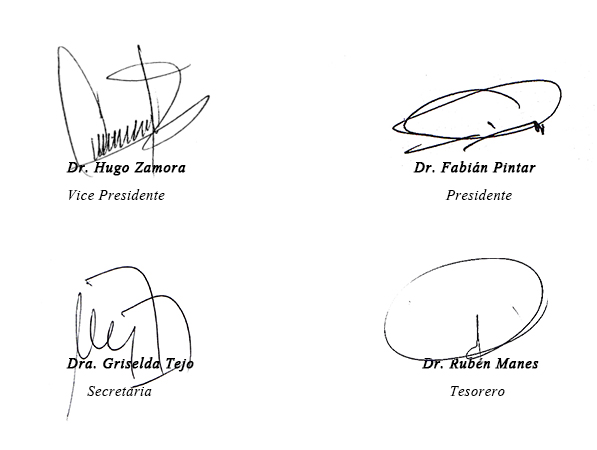 